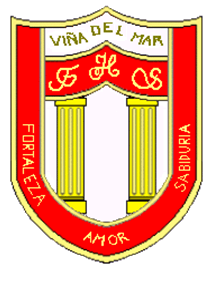 RBD: 1761-2FRIENDLY HIGH SCHOOLFono: 322628669 fhs.direccion@gmail.com03 COMUNICADO DESDE DIRECCIÓNEstimada Comunidad EducativaJunto con saludar cordialmente y esperando que se encuentren bien de salud junto a su familia, me dirijo a ustedes con motivo de informar sobre el libro digital LIRMI para el año 2022.Hoy martes 02 y mañana miércoles 03 de marzo, se enviará un código QR personalizado con su pupilo, que identifica a cada estudiante, dicho código debe ser escaneado para ser utilizado en la plataforma LIRMI familia, donde los padres, madres y apoderados podrán visualizar desde su hogar: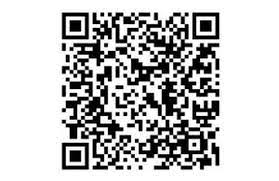 Hoja de vida del estudiante.Atrasos.Asistencia a clases.Registro de calificaciones.Les recuerdo que se realizaran las Capacitación para todos los apoderados sobre el LIRMI “Libro digital”, se realizará por jornada en la plataforma Microsoft Teams a las 19:00 horas:Cursos Jornada de la Mañana: jueves 03 de marzo 2022Cursos Jornada de la tarde: viernes 04 de marzo 2022Agradeciendo su compromiso y que tengan un exitoso año, me despido atentamenteGuillermo Angel Alvarez LeónDirectorFriendly High SchoolEn Viña del Mar, a 02 de marzo de 2022